COMITE EXECUTIF 
  DU FONDS MULTILATERAL AUX FINS 
  D’APPLICATION DU PROTOCOLE DE MONTREAL
Quatre-vingt-troisième réunionMontréal, 27– 31 mai 2019PROPOSITION DE PROJET : MOZAMBIQUELe présent document contient les commentaires et la recommandation du Secrétariat du Fonds sur la proposition de projet suivante : Élimination :FICHE D’ÉVALUATION DU PROJET – PROJETS PLURIANNUELSMozambique*Conformément à l’accord révisé qui sera approuvé à la présente réunion.** Englobant les troisième et quatrième tranches qui devaient être présentées en 2016 et 2018 respectivement.DESCRIPTION DU PROJETLors de la 73e réunion, le Comité exécutif a évalué la demande pour la deuxième tranche de la phase I du plan de gestion de l’élimination des HCFC (PGEH) pour le Mozambique, en prenant note que le gouvernement avait demandé à la vingt-sixième réunion des Parties au Protocole de Montréal de réviser les données de consommation de HCFC pour 2009, de 4,30 à 8,68 tonnes PAO, ce qui entraînait une modification de la valeur de référence pour la conformité et du point de départ des réductions globales durables pour la consommation de HCFC. Par conséquent, le Comité exécutif a notamment approuvé la deuxième tranche du (PGEH) à la condition que les Parties approuvent, lors de leur vingt-sixième réunion, la modification de la consommation de HCFC pour 2009; et a pris note que le point de départ révisé serait de 8,69 tonnes PAO, dont le calcul a été réalisé à partir des données de consommation révisées de 8,68 tonnes PAO pour 2009 et de 8,7 tonnes PAO pour 2010, qui ont été communiquées en vertu de l’Article 7 du Protocole de Montréal, et que le niveau de financement révisé pour le financement de la phase I du PGEH serait de 332 500 $ US, conformément à la décision 60/44(f)(xii); et a demandé au Secrétariat de mettre à jour l’Accord entre le gouvernement et le Comité exécutif, selon la valeur de référence établie pour la conformité, puis de le présenter en même temps que la demande de financement pour la troisième tranche du PGEH, si les Parties approuvaient la modification de la consommation de HCFC pour 2009 lors de leur vingt-sixième réunion. Lors de leur vingt-sixième réunion, les Parties ont approuvé la demande du gouvernement du Mozambique afin de réviser les données de la valeur de référence pour 2009.Au nom du gouvernement du Mozambique, le PNUE, en tant que principale agence d’exécution, a présenté une demande de financement pour les troisième et quatrième tranches de la phase I du PGEH, d’un montant total de 168 925 $ US, soit 67 500 $ US, plus les coûts d’appui d’agence de 8 775 $ US pour le PNUE, et de 85 000 $ US, plus les coûts d’appui d’agence de 7 650 $ US pour l’ONUDI. La présentation comprend un rapport périodique sur la mise en œuvre de la deuxième tranche, le rapport de vérification sur la consommation des HCFC pour 2013 à 2018, ainsi que le plan de mise en œuvre des tranches pour 2019 et 2020.Rapport sur la consommation de HCFCLe gouvernement du Mozambique a rapporté une consommation de 5,03 tonnes PAO de HCFC en 2017, ce qui est environ 42 % inférieur à la valeur de référence pour la conformité. La consommation de HCFC pour 2014-2018 est indiquée dans le tableau 1.Tableau 1. Consommation de HCFC au Mozambique (2014-2018, données de l’Article 7)*Données provenant du rapport de vérification sur la consommation de HCFC.Le Mozambique a progressé dans l’élimination des HCFC, qui sont principalement utilisés dans le secteur de l’entretien des équipements de réfrigération et de climatisation. La baisse considérable de la consommation depuis 2016 a été attribuée au renforcement du système de quotas et de permis, à la formation des agents douaniers et des techniciens en réfrigération, ainsi qu’aux campagnes de sensibilisation du public, ce qui a non seulement contribué à la réduction des importations de HCFC, mais a également augmenté l’adoption des technologies de remplacement à faible PRG.Rapport de la mise en œuvre du programme du paysLe gouvernement du Mozambique a communiqué des données du secteur de la consommation des HCFC dans le cadre du rapport de mise en œuvre du programme du pays de 2017 et ces données correspondent aux données déclarées en vertu de l’Article 7 du Protocole de Montréal. Les données du programme du pays pour 2018 sont attendues pour la fin d’avril 2019. Rapport de vérificationLe rapport de vérification couvrait la période entre 2013 et 2018. Il confirmait que le gouvernement du Mozambique mettait efficacement en œuvre son système de quotas et de permis et que la consommation vérifiée de HCFC-22 pour 2018 était de 4,02 tonnes PAO, soit environ 54 % sous la valeur de référence pour la conformité des HCFC. La vérification a mis en lumière certains défis, comme la nécessité d’améliorer la planification et les communications dans la réaffectation des agents douaniers et d’exécution expérimentés afin de limiter les perturbations des activités d’exécution; de renforcer l’engagement et la transparence de l’Unité nationale de l’ozone (UNO) face aux importateurs de SAO; et d’encourager les sociétés d’entretien en réfrigération et climatisation à utiliser des unités de récupération de frigorigènes.Rapport périodique sur la mise en œuvre de la deuxième tranche du PGEHCadre juridiqueL’UNO a la responsabilité des quotas annuels, de la délivrance des permis et de l’enregistrement des importateurs autorisés. Le bureau des douanes, qui est contrôlé par le Ministère des Finances, ainsi que d’autres agences d’exécution de la loi, collaborent étroitement avec l’UNO afin d’appliquer le système de quotas et de permis, qui est en vigueur depuis le 1er janvier 2013. Les agents douaniers et les autres agents d’exécution de la loi ont été formés pour identifier et classer des SAO, ainsi que pour surveiller et rapporter les importations annuelles à l’UNO.Le Ministère des Ressources minérales et de l’Énergie, qui est membre du Comité directeur du Protocole de Montréal, est responsable des règlementations et politiques en matière d’efficacité énergétique, et il souligne ces enjeux lors des réunions du comité. Les règlementations révisées procurent une interdiction sur l’importation d’équipements fonctionnant au HCFC à partir du 1er janvier 2020. Actuellement, l’UNO négocie avec le Ministère des Finances, qui est responsable de l’approvisionnement et du bureau des douanes, afin de supprimer les droits d’importation sur les technologies de remplacement à faible PRG et d’augmenter ceux sur les HCFC.Secteur de l’entretien en réfrigérationLes principales activités réalisées incluent :Formation et renforcement des capacités : 223 agents douaniers, 15 inspecteurs de l’environnement, 30 inspecteurs des activités économiques, 52 chefs administratifs et financiers, 85 agents de police municipaux, 13 courtiers des douanes et autres agents d’exécution de la loi ont été formés grâce à deux séances de formation concernant la surveillance et le renforcement des politiques et règlements en matière de SAO;Formation des techniciens en réfrigération : 345 techniciens ont été formés concernant les bonnes pratiques en réfrigération, notamment sur l’usage des technologies aux hydrocarbures, et une réunion a été organisée avec l’association en réfrigération et climatisation, durant laquelle le code de conduite des techniciens pour la mise en œuvre a été adopté, ainsi qu’un plan d’action pour le processus de certification;Renforcement des centres d’excellence et approvisionnement des équipements : cinq identifiants de frigorigènes avancés, des pompes à vide, des collecteurs de jauge, des stations de recharge des hydrocarbures, des stations de brasage et des détecteurs de fuite ont été achetés pour être distribués dans trois centres d’excellence (Instituto Industrial e Comercial da Matola pour la région du Sud, Instutito Comercial da Beira pour la région centrale, Instituto Industrial e Comercial da Nmapula pour la région du Nord), et la formation a été axée sur la manipulation sûre des solutions de remplacement à faible PRG, sans PRG et inflammables.Groupe de mise en œuvre et de surveillance des projets (PMU)L’UNO, qui est contrôlée par la Direction nationale environnementale du Ministère de l’Aménagement du territoire, de l’Environnement et du Développement rural, dirige la mise en œuvre des activités d’élimination des SAO au Mozambique et coordonne la mise en œuvre de l’élimination des SAO et la surveillance des activités du PGEH. Les autres institutions concernées par la mise en œuvre du PGEH sont les Ministères du Commerce ainsi que des Ressources minérales et de l’Énergie, l’administration fiscale (bureau de douanes), le Comité national de l’ozone, ainsi que l’association des techniciens en réfrigération.État du décaissement des fondsEn date d’avril 2019, sur le montant de 150 000 $ US approuvé jusqu’ici, 135 000 $ US ont été décaissés (100 000 $ US pour le PNUE et 35 000 $ US pour l’ONUDI) comme l’indique le tableau 2. Le solde de 15 000 $ US sera décaissé entre 2019 et 2020.Tableau 2. Rapport financier de la phase I du PGEH pour le Mozambique ($ US)Plan de mise en œuvre des troisième et quatrième tranches du PGEHLes activités suivantes seront mises en œuvre entre juillet 2019 et décembre 2020 :Formation de 200 agents douaniers et de 100 inspecteurs de l’environnement par le biais de cinq ateliers sur la surveillance et l’exécution des politiques et règlements en matière de SAO, et renforcement des écoles de formation régionales grâce à l’approvisionnement de matériaux de formation (PNUE) (25 000 $ US);Formation de 280 techniciens en réfrigération par le biais de six ateliers sur les technologies aux hydrocarbures et la manipulation sûre des frigorigènes, avec un approvisionnement de trousses d’outils de base destinés au bon entretien pour ces techniciens; et soutien de l’association en réfrigération et climatisation en organisant trois réunions de l’association (PNUE) (32 500 $ US);Renforcement des centres régionaux d’excellence en fournissant des équipements de récupération et de réutilisation des frigorigènes; mise en œuvre d’un programme incitatif destiné aux utilisateurs finaux en réfrigération commerciale et industrielle pour remplacer environ 100 unités commerciales autonomes fonctionnant au HCFC-22 par des unités à haute efficacité énergétique sans HCFC et à faible PRG ou sans PRG; et développement d’un programme complet pour la réduction des émissions de HCFC et de gaz carbonique dans le secteur de la réfrigération et de la climatisation (ONUDI) (85 000 $ US et les fonds de la tranche précédente); etSurveillance de la mise en œuvre du PGEH (PNUE) (10 000 $ US).OBSERVATIONS ET RECOMMANDATION DU SECRÉTARIATOBSERVATIONSRapport de vérificationLe PNUE a indiqué qu’il soutiendrait l’UNO afin de remédier aux défis mis en lumière par la vérification pendant la mise en œuvre du PGEH et par le Programme d’aide à la conformité. Le plan de travail pour les troisième et quatrième tranches a déjà pris en considération les recommandations du rapport de vérification.Rapport périodique sur la mise en œuvre de la deuxième tranche du PGEHCadre juridiqueLe gouvernement du Mozambique a délivré un quota d’importation de HCFC-22 à 2,75 tonnes PAO pour 2019 et à 2,2 tonnes PAO pour 2020, des limites qui se trouvent sous la cible de contrôle du Protocole de Montréal. Secteur de l’entretien en réfrigérationLes retards rencontrés dans la mise en œuvre du PGEH, incluant l’approvisionnement et le décaissement des fonds, ont été réglés de manière satisfaisante. La livraison des équipements est prévue d’ici la fin de mai 2019, et le volet investissement du PGEH sera accéléré. En ce qui concerne le programme incitatif destiné aux utilisateurs finaux commerciaux et industriels, le PNUE a indiqué que le processus couvrira les coûts différentiels de remplacement des unités commerciales autonomes fonctionnant au HCFC-22 par des équipements à haute efficacité énergétique sans SAO/à faible PRG ou sans PRG (possiblement avec des frigorigènes à base d’hydrocarbures), qui sera mis en œuvre dans la capitale, Maputo. Le PNUE a en outre confirmé qu’il n’y avait aucune conversion d’équipement de réfrigération et climatisation fonctionnant au HCFC vers des frigorigènes de remplacement inflammables; cependant, la formation des techniciens en réfrigération et climatisation incluait l’usage et la manipulation sûre des frigorigènes naturels, puisque le gouvernement encourageait l’introduction des équipements de réfrigération et de climatisation fonctionnant avec des frigorigènes naturels et d’autres frigorigènes à faible PRG.Projet d’AccordConformément aux décisions 73/61 et XXVI/14, le Secrétariat a mis à jour les paragraphes et Appendices pertinents de l’Accord entre le gouvernement du Mozambique et le Comité exécutif, comme l’indique l’Annexe I du présent document. L’Accord complet sera joint au rapport de la réunion.Conclusion Malgré le fait que le Mozambique ait connu des retards dans la mise en œuvre de son PGEH, le gouvernement met actuellement en œuvre la formation des agents douaniers et d’exécution, le renforcement des centres d’excellence, la formation des techniciens et le soutien de l’association en réfrigération et climatisation, ce qui assurera la durabilité des activités du PGEH. Le rapport de vérification du pays confirmait que le système de quotas et de permis est opérationnel, mais mettait en lumière quelques défis comme : l’amélioration de la planification et de la communication dans la réaffectation des agents douaniers et d’exécution expérimentés afin de limiter les perturbations des activités d’exécution; le renforcement de l’engagement de l’UNO par rapport aux importateurs de SAO; l’ouverture de sièges au sein du Comité de direction sur les SAO à des importateurs; et l’encouragement des sociétés d’entretien en réfrigération et climatisation afin d’utiliser des unités de récupération pour récupérer les frigorigènes. Le PNUE a indiqué qu’il soutiendrait l’UNO afin de remédier aux recommandations de la vérification par le biais d’un PAC et de l’intégration d’activités pertinentes dans le plan de travail des troisième et quatrième tranches. Le rapport périodique sur les activités entreprises et prévues suggère que le pays atteindra ses objectifs d’élimination du HCFC.RECOMMANDATION Le Secrétariat du Fonds recommande au Comité exécutif : De prendre note :Du rapport périodique sur la mise en œuvre de la deuxième tranche de la phase I du plan de gestion de l’élimination du HCFC (PGEH) pour le Mozambique; Que le Secrétariat du Fonds a mis à jour l’Accord entre le gouvernement du Mozambique et du Comité exécutif, de la manière indiquée dans l’Annexe I du présent document, particulièrement le paragraphe 1, les Appendices 1-A et 2-A, selon les décisions XXVI/14 et 73/61 qui révisaient la valeur de référence du HCFC pour la conformité et le point de départ des réductions globales durables pour la consommation de HCFC à 8,69 tonnes PAO et le niveau de financement de la phase I du PGEH pour le Mozambique à 332 500 $ US, plus des coûts d’appui d’agence de 36 825 $ US, conformément à la décision 60/44(f)(xii), et qu’un nouveau paragraphe 16 a été ajouté pour indiquer que l’Accord mis à jour a préséance sur celui convenu à la 66e réunion.Que le Secrétariat du Fonds recommande en outre l’approbation générale des troisième et quatrième tranches de la phase I du PGEH pour le Mozambique, et le plan de mise en œuvre des tranches correspondantes pour 2019-2020 au niveau de financement indiqué dans le tableau ci-dessous, étant entendu que : Le Mozambique n’avait de consommation que dans le secteur de l’entretien; etLe programme d’encouragement financier destiné aux utilisateurs finaux rehausserait la durabilité de la formation des techniciens d’entretien et que les utilisateurs finaux fourniraient le cofinancement afin de participer au programme.Annexe ITEXTE À INCLURE DANS L’ACCORD MIS À JOUR ENTRE LE GOUVERNEMENT DU MOZAMBIQUE ET LE COMITÉ EXÉCUTIF DU FONDS MULTILATÉRAL POUR LA RÉDUCTION DE LA CONSOMMATION DES HYDROCHLOROFLUOROCARBURES(Les changements pertinents sont en caractères gras)1.	Le présent Accord représente l’entente conclue entre le gouvernement du Mozambique (le « Pays ») et le Comité exécutif concernant la réduction de l’usage réglementé des substances appauvrissant la couche d’ozone (SAO) indiquées à l’appendice 1-A (les « Substances ») à un niveau durable de 5,65 tonnes PAO d’ici le 1er janvier 2020, conformément au calendrier du Protocole de Montréal.16.	Le présent Accord révisé remplace l’Accord conclu entre le gouvernement du Mozambique et le Comité exécutif à la 66e réunion du Comité exécutif.APPENDICE 1-A : SUBSTANCESAPPENDICE 2-A : LES OBJECTIFS ET LE FINANCEMENTNATIONSUNIES NATIONSUNIES           EP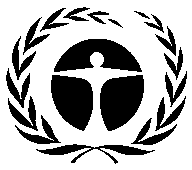 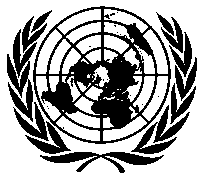 Programme desNations Unies pourl’environnementDistr.GENERALUNEP/OzL.Pro/ExCom/83/334 mai 2019
FRANÇAISORIGINAL: ANGLAISPlan de gestion de l’élimination des HCFC (phase I, troisième et quatrième tranches)PNUE, ONUDI(I) TITRE DU PROJETAGENCERÉUNION APPROUVÉEMESURE DE CONTRÔLEPlan de l’élimination des HCFC (Phase I)PNUE (principale), ONUDI66e35 % d’ici 2020(II) DERNIÈRES DONNÉES DE L’ARTICLE 7 (Annexe C groupe l)Année : 20175,03 (tonnes PAO)(III) DERNIÈRES DONNÉES SECTORIELLES DU PROGRAMME DU PAYS (tonnes PAO)(III) DERNIÈRES DONNÉES SECTORIELLES DU PROGRAMME DU PAYS (tonnes PAO)(III) DERNIÈRES DONNÉES SECTORIELLES DU PROGRAMME DU PAYS (tonnes PAO)(III) DERNIÈRES DONNÉES SECTORIELLES DU PROGRAMME DU PAYS (tonnes PAO)(III) DERNIÈRES DONNÉES SECTORIELLES DU PROGRAMME DU PAYS (tonnes PAO)(III) DERNIÈRES DONNÉES SECTORIELLES DU PROGRAMME DU PAYS (tonnes PAO)(III) DERNIÈRES DONNÉES SECTORIELLES DU PROGRAMME DU PAYS (tonnes PAO)(III) DERNIÈRES DONNÉES SECTORIELLES DU PROGRAMME DU PAYS (tonnes PAO)Année : 2017Année : 2017Produits chimiquesAérosolMousseLutte contre les incendiesRéfrigérationRéfrigérationSolvantsAgent de transformationUtilisation en laboratoireConsommation totale pour le secteurFabricationEntretienHCFC-225,015,01(IV) DONNÉES SUR LA CONSOMMATION (tonnes PAO)(IV) DONNÉES SUR LA CONSOMMATION (tonnes PAO)(IV) DONNÉES SUR LA CONSOMMATION (tonnes PAO)(IV) DONNÉES SUR LA CONSOMMATION (tonnes PAO)Référence 2009–2010 :8,69Point de départ des réductions globales durables :8,69CONSOMMATION ADMISSIBLE AU FINANCEMENT (tonnes PAO)CONSOMMATION ADMISSIBLE AU FINANCEMENT (tonnes PAO)CONSOMMATION ADMISSIBLE AU FINANCEMENT (tonnes PAO)CONSOMMATION ADMISSIBLE AU FINANCEMENT (tonnes PAO)Déjà approuvée :3,04Restante :5,65(V) PLAN D’ACTIVITÉS(V) PLAN D’ACTIVITÉS20192020TotalONUDIÉlimination des SAO (tonnes PAO)0,540,54ONUDIFinancement ($ US)81 75081 750PNUEÉlimination des SAO (tonnes PAO)0,440,220,66PNUEFinancement ($ US)67 80033 900101 700(VI) DONNÉES DU PROJET*(VI) DONNÉES DU PROJET*(VI) DONNÉES DU PROJET*201220132014201520162017201820192020TotalLimites de consommation en vertu du Protocole de MontréalLimites de consommation en vertu du Protocole de MontréalLimites de consommation en vertu du Protocole de Montréals. o.8,698,697,827,827,827,827,825,65s. o.Consommation maximale autorisée (tonnes PAO)Consommation maximale autorisée (tonnes PAO)Consommation maximale autorisée (tonnes PAO)s. o.8,698,697,827,827,827,827,825,65s. o.Financement convenu ($ US)PNUECoûts du projet40 000035 000037 500030 000030 000172 500Financement convenu ($ US)PNUECoûts d’appui5 20004 55004 87503 90003 90022 425Financement convenu ($ US)ONUDICoûts du projet75 00000085 0000000160 000Financement convenu ($ US)ONUDICoûts d’appui6 7500007 65000014 400Fonds approuvés par ExCom ($ US)Fonds approuvés par ExCom ($ US)Coûts du projet115 000035 0000122 500030 000030 000332 500Fonds approuvés par ExCom ($ US)Fonds approuvés par ExCom ($ US)Coûts d’appui11 95004 550012 52503 90003 90036 825Total du financement demandé pour approbation à la présente réunion ($ US)Total du financement demandé pour approbation à la présente réunion ($ US)Coûts du projet0000000152 500**0152 500Total du financement demandé pour approbation à la présente réunion ($ US)Total du financement demandé pour approbation à la présente réunion ($ US)Coûts d’appui000000016 425**016,4255Recommandation du Secrétariat :Approbation globaleHCFC-2220142015201620172018*Valeur de référenceTonnes métriques130,00130,00128,0091,58,0073,0158,00Tonnes PAO7,157,157,045,034,028,69AgencePremière tranchePremière trancheDeuxième trancheDeuxième trancheTotal global approuvéTotal global approuvéAgenceApprouvéDécaisséApprouvéDécaisséApprouvéDécaisséPNUE40 00040 00035 00035 00075 00075 000ONUDI75 00060 0000075 00060 000Total115 000100 00035 00035 000150 000135 000Taux de décaissement (en %)87871001009090Titre du projetFinancement du projet ($ US)Coûts d’appui ($ US)Agence d’exécution(a)Plan de gestion de l’élimination des HCFC (phase I, troisième et quatrième tranches)67 5008 775PNUE(b)Plan de gestion de l’élimination des HCFC (phase I, troisième et quatrième tranches)85 0007 650ONUDISubstanceAnnexeGroupePoint de départ des réductions globales de la consommation(tonnes PAO)HCFC-22CI8,69LigneParticuliers201220132014201520162017201820192020Total1.1Calendrier de réduction des substances de l’annexe C du groupe I du Protocole de Montréal (tonnes PAO) s. o.8,698,697,827,827,827,827,825,65s. o.1.2Consommation maximale admissible des substances de l’annexe C du groupe I (tonnes PAO) s. o.8,698,697,827,827,827,827,825,65s. o.2.1Financement convenu pour l’agence principale (PNUE) ($ US)40 000035 000037 500030 000030 000172 5002.2Coûts d’appui pour l’agence principale ($ US)5 20004 55004 87503 90003 90022 4252.3Financement convenu pour l’agence coopérative (ONUDI) ($ US)75 00000085 0000000160 0002.4Coûts d’appui pour l’agence coopérative ($ US) 6 7500007 650000014 4003.1Financement total convenu ($ US)115 000035 0000122 500030 000030 000332 5003.2Total des coûts d’appui ($ US)11 95004 550012 52503 90003 90036 8253.3Total des coûts convenus ($ US)126 950039 5500135 025033 900033 900369 3254.1.1Élimination totale du HCFC-22 convenue à réaliser en vertu du présent Accord (tonnes PAO)Élimination totale du HCFC-22 convenue à réaliser en vertu du présent Accord (tonnes PAO)Élimination totale du HCFC-22 convenue à réaliser en vertu du présent Accord (tonnes PAO)Élimination totale du HCFC-22 convenue à réaliser en vertu du présent Accord (tonnes PAO)Élimination totale du HCFC-22 convenue à réaliser en vertu du présent Accord (tonnes PAO)Élimination totale du HCFC-22 convenue à réaliser en vertu du présent Accord (tonnes PAO)Élimination totale du HCFC-22 convenue à réaliser en vertu du présent Accord (tonnes PAO)Élimination totale du HCFC-22 convenue à réaliser en vertu du présent Accord (tonnes PAO)Élimination totale du HCFC-22 convenue à réaliser en vertu du présent Accord (tonnes PAO)Élimination totale du HCFC-22 convenue à réaliser en vertu du présent Accord (tonnes PAO)3,044.1.2Élimination du HCFC-22 à réaliser dans le cadre de projets approuvés précédemment (tonnes PAO)Élimination du HCFC-22 à réaliser dans le cadre de projets approuvés précédemment (tonnes PAO)Élimination du HCFC-22 à réaliser dans le cadre de projets approuvés précédemment (tonnes PAO)Élimination du HCFC-22 à réaliser dans le cadre de projets approuvés précédemment (tonnes PAO)Élimination du HCFC-22 à réaliser dans le cadre de projets approuvés précédemment (tonnes PAO)Élimination du HCFC-22 à réaliser dans le cadre de projets approuvés précédemment (tonnes PAO)Élimination du HCFC-22 à réaliser dans le cadre de projets approuvés précédemment (tonnes PAO)Élimination du HCFC-22 à réaliser dans le cadre de projets approuvés précédemment (tonnes PAO)Élimination du HCFC-22 à réaliser dans le cadre de projets approuvés précédemment (tonnes PAO)Élimination du HCFC-22 à réaliser dans le cadre de projets approuvés précédemment (tonnes PAO)04.1.3Consommation admissible restante de HCFC-22 (tonnes PAO)Consommation admissible restante de HCFC-22 (tonnes PAO)Consommation admissible restante de HCFC-22 (tonnes PAO)Consommation admissible restante de HCFC-22 (tonnes PAO)Consommation admissible restante de HCFC-22 (tonnes PAO)Consommation admissible restante de HCFC-22 (tonnes PAO)Consommation admissible restante de HCFC-22 (tonnes PAO)Consommation admissible restante de HCFC-22 (tonnes PAO)Consommation admissible restante de HCFC-22 (tonnes PAO)Consommation admissible restante de HCFC-22 (tonnes PAO)5,65